Nieuwe Jeep Compass beleeft wereldwijd debuut in BraziliëTer ere van de productiestart in Jeep’s assemblagevestiging in Goiana, Pernambuco, heeft het merk vandaag in Brazilië de geheel nieuwe Compass gepresenteerd.Lijnden, 27 september 2016Jeep breidt zijn aanbod mondiaal uit: de nieuwe Compass gaat wereldwijd verkocht worden in meer dan 100 landen. De compacte SUV van Jeep wordt geproduceerd met keuze uit 17 verschillende, brandstofefficiënte aandrijflijnen. De nieuwe Compass onderscheidt zich door best-in-class 4x4 off road-capaciteit, brandstofefficiënte aandrijflijnen, authentiek Jeep-design, superieure rijdynamiek op de weg en een groot aanbod van veiligheids- en geavanceerde technologische functies.De meest capabele compacte SUV ooit, de nieuwe Jeep Compass, wordt in Noord-Amerika leverbaar vanaf het eerste kwartaal van 2017. In Europa, het Midden-Oosten en Afrika start de levering vanaf de tweede helft van 2017. Meer informatie en beeld komen beschikbaar tijdens de Los Angeles Auto Show in november waar de Compass zijn wereldpremière beleeft op de beursvloer.----------------------------------------EINDE BERICHT-------------------------------------------Noot voor de redactie, niet voor publicatie: Voor meer informatie kunt u contact opnemen metToine Damo						Public Relations Officer 					Tel: 020 3421 864 					Mob: 06 2958 4772 					Email: toine.damo@fcagroup.com				www.fcagroup.com					www.jeeppress-europe.nl	facebook.com/jeepnederland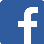 	twitter.com/jeepnederland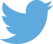 	youtube.com/user/NederlandJeep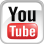 